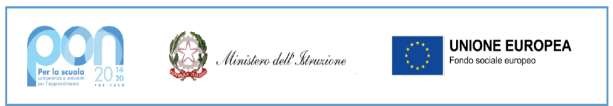 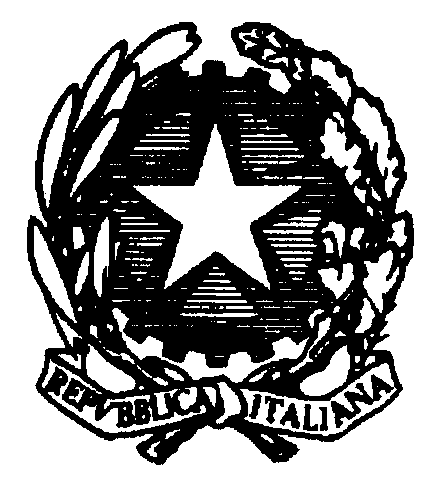 Ministero dell’Istruzione, dell’Università e della RicercaISTITUTO COMPRENSIVO STATALE “BUONARROTI”Via IV Novembre, 38 - 20094  Corsico (MI) tel. 02.45100100email: miic88800v@istruzione.it; p.e.c. miic88800v@pec.istruzione.itwww.icbuonarroticorsico.itRelazione finale PEI Alunno: nome e cognomeClasse/sez. : Docente sostegno: cognome e nome (numero ore)a.s. 2021/2022VALUTAZIONE   DEGLI  INTERVENTI   ATTUATIAREA AFFETTIVO-RELAZIONALE AUTONOMIAAREA COGNITIVA AREA LINGUISTICAAREA LOGICO-MATEMATICAVERIFICHE E VALUTAZIONICONSIGLI PER LA FUTURA SCOLARIZZAZIONE DELL’ALUNNOFIRME e ALLEGATO(Documento di ACCETTAZIONE E  PRESA VISIONE DELLA RELAZIONE FINALE PEI)La presente valutazione intermedia è concordata e  sottoscritta da tutte le componenti indicate in tabellaFAMIGLIA**il/la sottoscritto/a dichiara che non sussistono pareri contrari da parte di altra persona che esercita la legittima responsabilità genitoriale nei confronti del minore in oggetto.CORSICO, IL DIRIGENTE SCOLASTICO______________________INSEGNANTI DI CLASSECognome/NomeQualificaFirmaFIGURE EDUCATIVE(art.9  L. 104/92)Cognome/NomeQualificaFirmaCognome/NomeResponsabilità genitoriale(madre, padre, tutore)Firma*